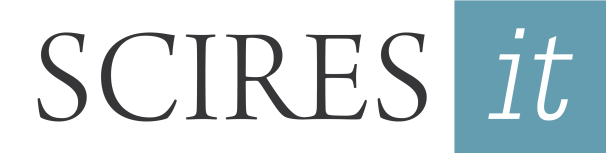 ISSN: 2239-4303Copyright LicensePlease send to the Journal Manager via email at sciresit.journal@gmail.comFor the mutual benefit and protection of Authors and Publishers it is necessary that Authors provide formal written Copyright License before publication of the Work. The signed Consent ensures that the Publisher has the Author's permission to publish the relevant Contribution. I________________________________________________________________________________acting as the author/co-author of the contribution (text, data, tables and images) entitled ("Work"):_________________________________________________________________________________ which will be published in the Volume # ....., issue #....., <month> <year> of the journal SCIRES-IT, entitled “............” edited by .........., acknowledge and agree as follows: - I/we warrant that I am/we are the sole author/s and sole proprietor/s of all rights in and to the Work;- I/we warrant that the Work is original and that does not infringe any copyright or other third parties rights;- I/we warrant that have not been previously granted rights to the Work to third parties in a manner incompatible with the rights granted with this license.I hereby grant to SCIRES-IT a royalty free, irrevocable, worldwide, non-exclusive right to publish, reproduce and otherwise copy, in a temporary or permanent way and by any means and in any form, in whole or in part to distribute, transmit, to make available to the public, to display and otherwise use the Work, even if for the first publication, and to make and distribute derivative works, in all formats and media, in print and digital means and by any other means or technology now known or hereafter existing, subject to proper attribution of authorship.I state that I have the authority to sign this copyright assignment form.Signed this _____ day of __________________________ , 20___ . ____________________________Signature____________________________ Address____________________________ Tel. ____________________________emailTo ensure legal value to this document, I attach a copy of my identity card.